School Name______________________________________________________________________________________________Membership #_____________________________________________________________________________________________Contact’s Name:  __________________________________________________________________________________________Phone #:  ______________________________________   E-Mail __________________________________________________School District____________________________________________________________________________________________District Address: __________________________________________________________________________________________City:  ______________________________________________________  	State:  PA          Zip:  ____________________List each team that has been registered online for the Regional Tournament under the school’s membership #Please use a separate form for each membership number that school has.				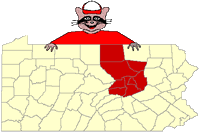 TEAM REGISTRATION FORMNorth Central Regional Tournament2022-2023Send this form and a check (Payable to North Central PA OotM) to:Karyl Otruba
NCPA Odyssey of the Mind
96 Thornapple LaneMansfield, Pa 16933North Central Team Fees: $100.00 per team registered for NCPA Regional Tournament. Deadline: January 14, 2023.   A late fee of $20.00 will be assessed on any memberships postmarked after January 14, 2023Problem #Problem NameDivision